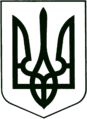 УКРАЇНА
МОГИЛІВ-ПОДІЛЬСЬКА МІСЬКА РАДА
ВІННИЦЬКОЇ ОБЛАСТІВИКОНАВЧИЙ КОМІТЕТ                                                           РІШЕННЯ №336Від 02.11.2021р.                                              м. Могилів-ПодільськийПро надання дозволу на виготовлення проектно-кошторисної документації Керуючись ст.ст.30, 31 Закону України «Про місцеве самоврядування в Україні», ст.31 Закону України «Про регулювання містобудівної діяльності», Порядком розроблення проектної документації на будівництво об’єктів, який затверджений наказом Міністерства регіонального розвитку, будівництва та житлово-комунального господарства України із змінами від 10.08.2015р. №190, з метою розвитку вулично-дорожньої інфраструктури,-виконком міської ради ВИРІШИВ:1. Управлінню житлово-комунального господарства Могилів-Подільської міської ради (Стратійчук І.П.):1.1. Надати дозвіл на виготовлення проектно-кошторисної документації на нове будівництво мереж вуличного освітлення в селі Грушка Могилів-Подільського району Вінницької області;1.2. Надати дозвіл на виготовлення проектно-кошторисної документації на нове будівництво мереж вуличного освітлення в селі Слободі - Шлишковецькій Могилів - Подільського району Вінницької області;1.3. Заключити договори на виготовлення проектно-кошторисних документацій, які визначені цим рішенням, з юридичною особою, яка має у своєму складі відповідних виконавців, що згідно із законодавством одержали кваліфікаційний сертифікат або фізичною особою, яка згідно з законодавством має відповідні кваліфікаційні сертифікати;1.4. Здійснити фінансування наданих послуг згідно договорів та актів наданих послуг в порядку передбачених чинним законодавством;1.5. Проектно-кошторисні документації, які визначені даним рішенням, подати на розгляд та затвердження Виконавчого комітету міської ради.2. Контроль за виконанням даного рішення покласти на першого заступника міського голови Безмещука П.О..    Міський голова                                                       Геннадій ГЛУХМАНЮК